Program szkolenia:Prawo administracyjne. Postępowanie administracyjne.21 – 23  października 2011Ośrodek szkoleniowo-wypoczynkowy „Antałówka”, Zakopane, ul. Wierchowa 2/ 14 godzin zajęć / 28 punktów/                                               		PARTNERZY WSPIERAJĄCY: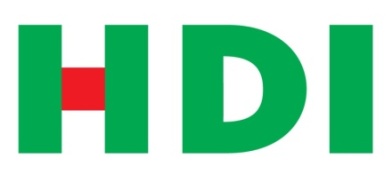 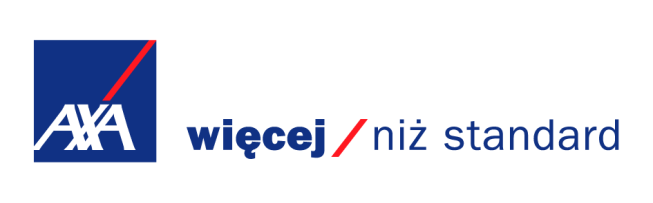 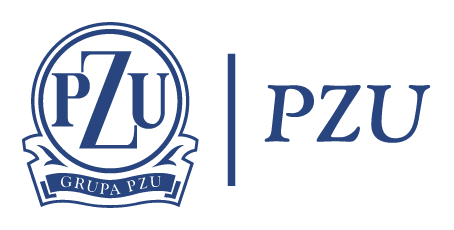 21  PAŹDZIERNIKA - PIĄTEK21  PAŹDZIERNIKA - PIĄTEKDo godz. 13:00zakwaterowanie13:00- 15:00obiad15:00 – 19:00wykład:„Środki zaskarżania w postępowaniu administracyjnym, egzekucyjnym w administracji i sądowo administracyjnym na tle orzecznictwa NSA”Wykład wygłosi prof. dr hab. Jan Paweł Tarno, sędzia NSA16:45 – 17:45przerwa kawowa20:00kolacja  integracyjnakolacja  integracyjna22  PAŹDZIERNIKA - SOBOTA22  PAŹDZIERNIKA - SOBOTA8:00 – 9:00śniadanie 9:00 – 13:00wykład9:00 – 11:00„Sądowa kontrola działań realizujących politykę rozwoju w zakresie odnoszącym się do finansowania w ramach programów operacyjnych na tle orzecznictwa NSA”Wykład wygłosi sędzia NSA Cezary Pryca11:00 – 11-15przerwa kawowa11:15 – 13:00 c.d. wykładu „Środki zaskarżania...” prof. dr hab. Jan Paweł Tarno13.00 – 15.00obiad - przerwa15.00 – 19.00  c.d. wykładuc. d. wykładu „Sądowa kontrola…”, „ Zakres stosowania k.p.a. w procedurze oceny oddziaływania na środowisko” sędzia Cezary Pryca17:00  - 17.15przerwa kawowaOd 19:00kolacja23  PAŹDZIERNIKA - NIEDZIELA23  PAŹDZIERNIKA - NIEDZIELA23  PAŹDZIERNIKA - NIEDZIELAdo godz. 9:00śniadanie 9:00 – 10:00         konsultacje z wykładowcą w miarę potrzebkonsultacje z wykładowcą w miarę potrzebzakończenie szkolenie, wyjazd uczestnikówzakończenie szkolenie, wyjazd uczestników